Math Supplies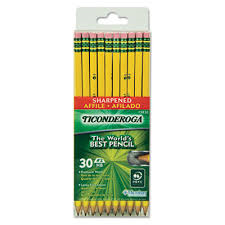 2 pks. sharpened #2 pencils (Ticonderoga brand is the most durable.)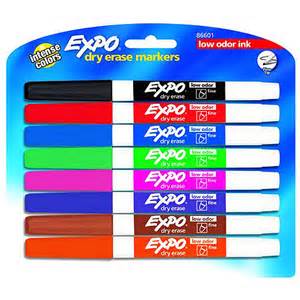 18 or 12 pkg. low odor dry erase markers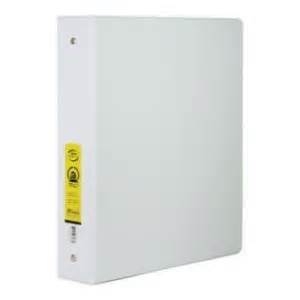 One 1 1/2’” three ring binder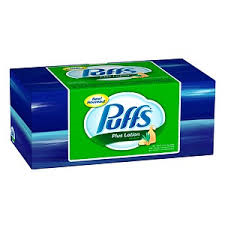 1 box of tissuesTwo thin highlighters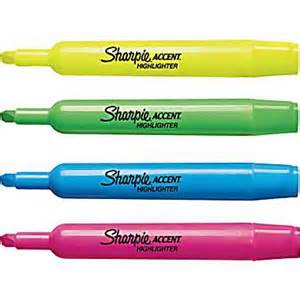 